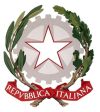 TRIBUNALE ORDINARIO DI PAVIAPrima Sezione CivileUfficio FallimentiFallimento/Concordato preventivo………………….R.G. ………….Curatore………………………….CONFERIMENTO INCARICO - COMUNICAZIONE ALLA CANCELLERIAAi fini dell’aggiornamento del Registro informatico degli incarichi (Mod. 38) previsto dal DM 264/2000 si comunicano alla cancelleria le seguenti informazioni sull’incarico assegnato:RG della proceduraNome e cognome del professionista o denominazione della società incaricataCodice fiscaleIndirizzoQualità (legale/stimatore/CTU/CTP/coadiutore/notaio/difensore tributario/delegato…)Quesito/oggetto della nomina Data nominaData termine (se stimatore)